12. SINIF 2. DÖNEM 1. ORTAK YAZILI KONU SORU DAĞILIM TABLOSUÜniteKonuKazanımlar ve Açıklamaları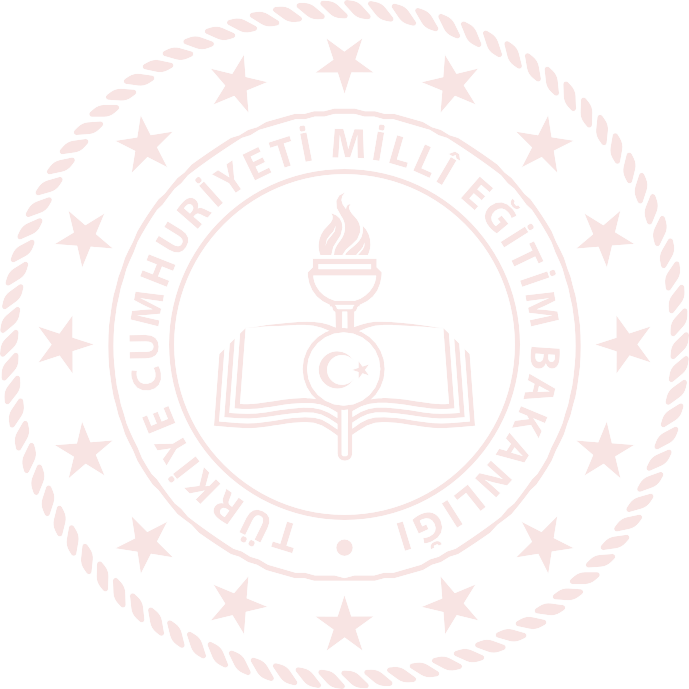 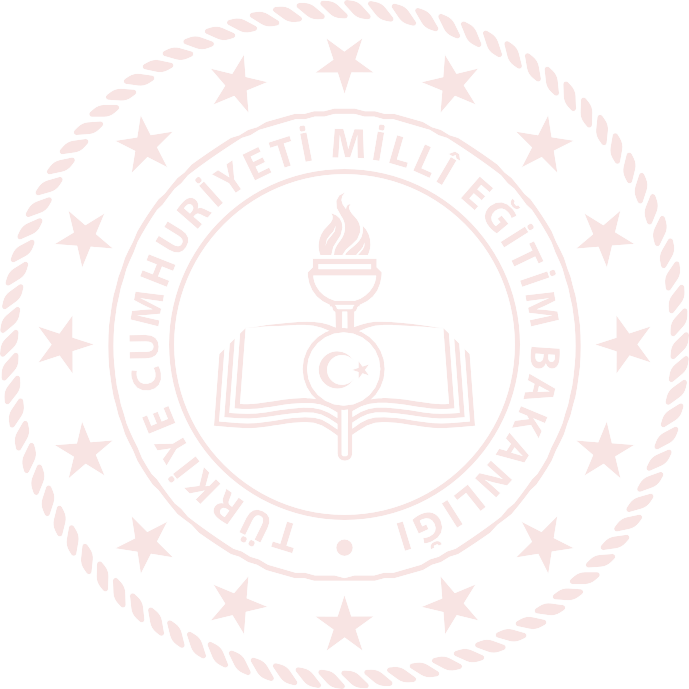 1. Sınav1. Sınav1. SınavÜniteKonuKazanımlar ve Açıklamalarıİl/İlçe Genelinde Yapılacak Ortak SınavıOkul Genelinde Yapılacak Ortak SınavOkul Genelinde Yapılacak Ortak SınavÜniteKonuKazanımlar ve Açıklamalarıİl/İlçe Genelinde Yapılacak Ortak Sınavı1. Senaryo2. SenaryoCANLILARDA ENERJİDÖNÜŞÜMLERiCanlılık veEnerji12.2.1.1. Canlılığın devamı için enerjinin gerekliliğini açıklar11CANLILARDA ENERJİDÖNÜŞÜMLERiFotosentez12.2.2.2. Fotosentez sürecini şema üzerinde açıklar.32CANLILARDA ENERJİDÖNÜŞÜMLERiFotosentez12.2.2.3. Fotosentez hızını etkileyen faktörleri değerlendirir.11CANLILARDA ENERJİDÖNÜŞÜMLERiKemosentez12.2.3.1. Kemosentez olayını açıklar11CANLILARDA ENERJİDÖNÜŞÜMLERiHücreselSolunum12.2.4.1. Hücresel solunumu açıklar.       33CANLILARDA ENERJİDÖNÜŞÜMLERiHücreselSolunum12.2.4.3. Fotosentez ve solunum ilişkisi ile ilgili çıkarımlarda bulunur11BİTKİBİYOLOJİSİ
Bitkilerin Yapısı12.3.1.1. Çiçekli bir bitkinin temel kısımlarının yapı ve görevlerini açıklar.1